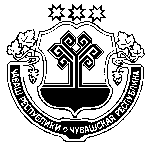 О безвозмездной передаче имуществаиз муниципальной собственности Орининского сельского поселения Моргаушского района Чувашской Республики Местной религиозной  организации православного Прихода храма святой Троицы с. Оринино Моргаушского района Чувашской Республики Чебоксарско-Чувашской Епархии Русской Православной Церкви (Московский Патриархат)»В соответствии с пунктом 3 статьи 21 Федерального закона от 26.09.1997 г. № 125-ФЗ «О свободе совести и религиозных объединениях» СОБРАНИЕ ДЕПУТАТОВ ОРИНИНСКОГО СЕЛЬСКОГО ПОСЛЕНИЯ МОРГАУШСКОГО РАЙОНА ЧУВАШСКОЙ РЕСПУБЛИКИР Е Ш И Л О :         1. Передать из муниципальной собственности Орининского сельского поселения Моргаушского района Чувашской Республики в собственность Местной религиозной организации православного Прихода храма Святой Троицы с.Оринино Моргаушского района Чувашской Республики Чебоксарско-Чувашской Епархии Русской Православной Церкви (Московский Патриархат) имущество согласно приложению.2. Контроль за исполнением настоящего решения возложить на администрацию Орининского сельского поселения Моргаушского района Чувашской Республики.  Глава Орининского сельского поселения                                                    В.Ю.ПушковаПриложениек решению Собрания депутатов Орининского сельского поселенияМоргаушского районаЧувашской Республики         от 29.05.2019 года  N С-53/4    ПЕРЕЧЕНЬИМУЩЕСТВА, ПЕРЕДАВАЕМОГО ИЗ МУНИЦИПАЛЬНОЙ СОБСТВЕННОСТИОРИНИНСКОГО СЕЛЬСКОГО ПОСЕЛЕНИЯ МОРГАУШСКОГО РАЙОНА ЧУВАШСКОЙ РЕСПУБЛИКИ В СОБСТВЕННОСТЬ МЕСТНОЙ РЕЛИГИОЗНОЙ ОРГАНИЗАЦИИ ПРАВОСЛАВНОГО ПРИХОДА ХРАМА СВЯТОЙ ТРОИЦЫ СЕЛА ОРИНИНО МОРГАУШСКОГО РАЙОНА ЧУВАШСКОЙ РЕСПУБЛИКИ ЧЕБОКСАРСКО-ЧУВАШСКОЙ ЕПАРХИИ РУССКОЙ ПРАВОСЛАВНОЙ ЦЕРКВИ (МОСКОВСКИЙ ПАТРИАРХАТ)   Чувашская Республика  Моргаушский районСобрание депутатовОрининского сельского поселенияРЕШЕНИЕДеревня Падаккасы  Чăваш Республики                                                          Муркаш районĕОринин ял поселенийĕн                                                             депутатсен ПухăвĕЙЫШĂНУПатаккасси ялě                                                            N 
п/пНаименование объектаАдрес        
(месторасположение) 
объектаОбщая площадь, кв. м.Кадастровый номер1.Земельный участокЧувашская Республика, Моргаушский район, Орининское сельское поселение, с. Оринино 100021:17:100401:3